d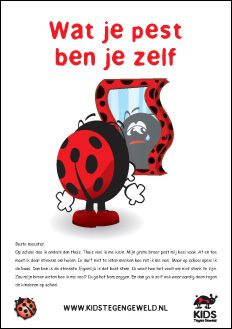 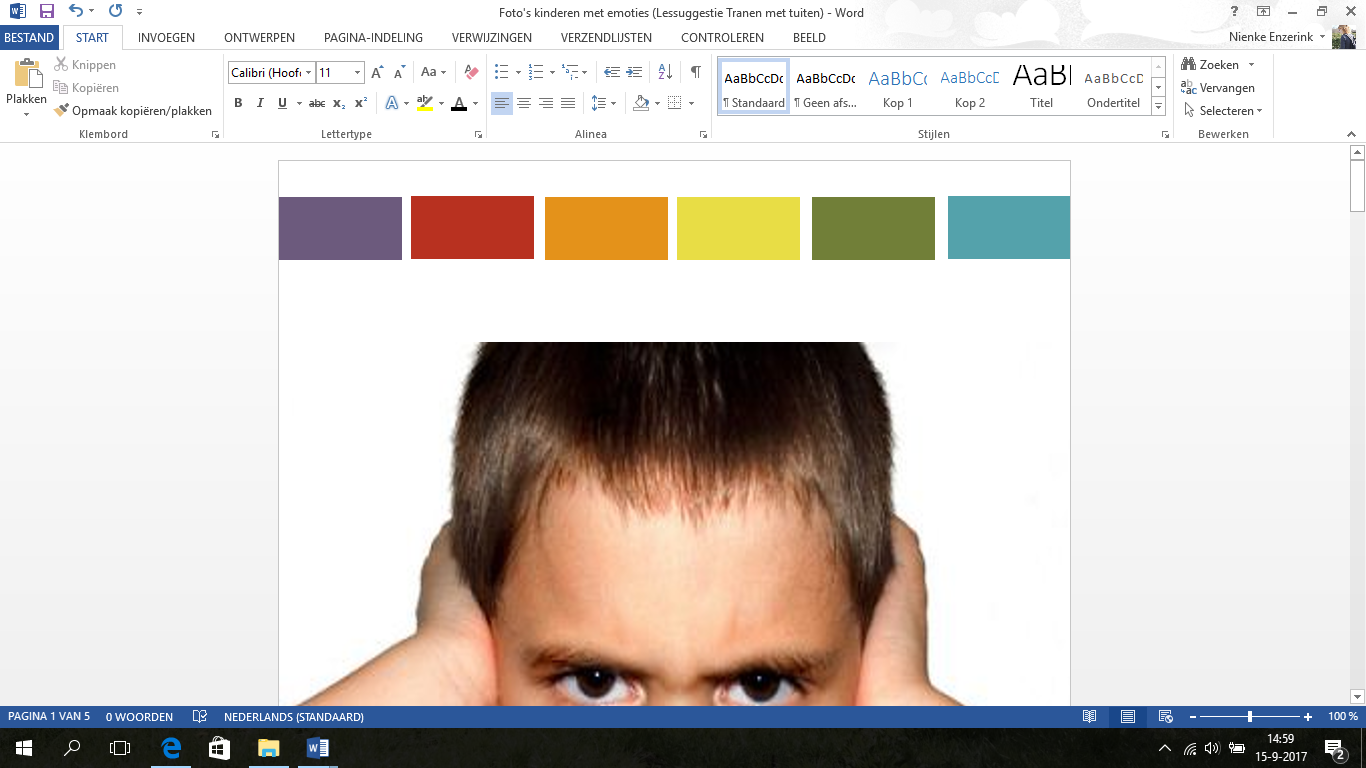 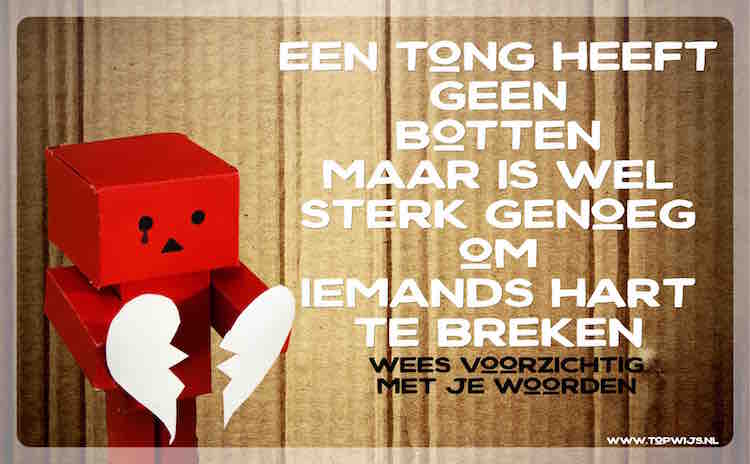 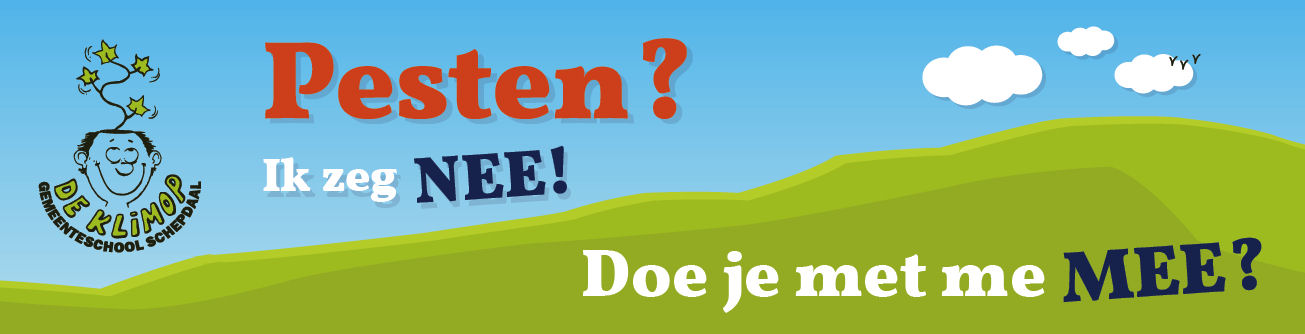 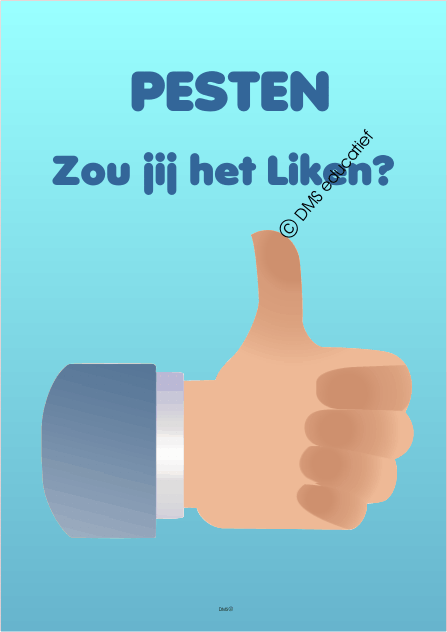 